Please do not modify the format of this form. See Guidelines for Eligibility Requirements on the conference websitePlease do not attach the paper to this form. The paper already submitted to the system will be used for reviewCompetition eligibility:  The nominee must be a student at the time of initial submission.I.	Nominee Information (student author contact information) by student’s faculty advisor:	* Nomination Forms must be sent (in PDF format) to IFAC PaperCept between October 5th and October 12th.II.	Justification for Nomination: (please do not exceed the space provided below)III.	Nominator (Advisor) InformationI certify that the nominee was the main author of the paper and that she/he was a student at the time of the initial submission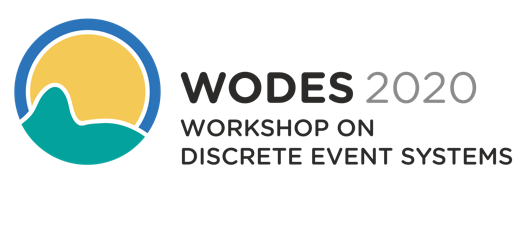 WODES 2020 Best Student Paper AwardNomination Form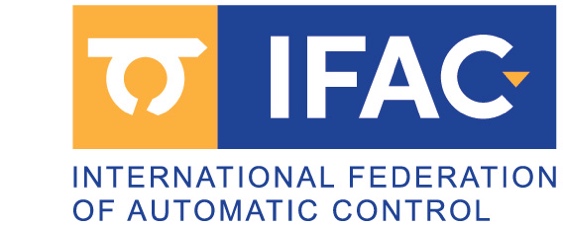 1. Name of the Award:  WODES2020 BSPA2.Date of Nomination*:3.  Nominee (Student) Given Names:4.Nominee (Student) Surname:5. E-mail address:6.Telephone: 7. Present Affiliation:   8.Paper Number:9Paper Title: Paper Title: Paper Title: Name:Tel:Email:Present Affiliation:Papercept PIN:Papercept PIN:Signature:Signature:Signature: